ю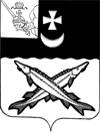 АДМИНИСТРАЦИЯ БЕЛОЗЕРСКОГО МУНИЦИПАЛЬНОГО РАЙОНА ВОЛОГОДСКОЙ  ОБЛАСТИП О С Т А Н О В Л Е Н И ЕОт 21.06.2022 № 202О   нормативе   стоимости одногоквадратного метра общей площадижилого помещения на 2022 годНа основании Федерального закона от 06.10.2003 № 131-ФЗ «Об общих принципах организации местного самоуправления в Российской Федерации», в соответствии с государственной программой Российской Федерации «Обеспечение доступным и комфортным жильем и коммунальными услугами граждан Российской Федерации», утвержденной постановлением Правительства Российской Федерации от 30.12.2017 № 1710, приказом Министерства строительства и жилищно-коммунального хозяйства Российской Федерации от 29.03.2022 г. № 215/пр «О показателях средней рыночной стоимости одного квадратного метра общей площади жилого помещения по субъектам Российской Федерации на  II квартал 2022 года», постановлением Правительства Вологодской области от 24.01.2022 № 59 «Об утверждении стоимости 1 квадратного метра общей площади жилья на сельских территориях в границах Вологодской области на 2022 год», постановления администрации района от 30.10.2019 № 529 «Об утверждении муниципальной программы «Молодежь Белозерья» на 2020-2025 годы»     ПОСТАНОВЛЯЮ:1. Установить, что норматив стоимости одного квадратного метра общей площади жилья по Белозерскому муниципальному району для расчета размера социальной выплаты на приобретение (строительство) жилья молодыми семьями на 2022 год определяется как среднее арифметическое значение между показателем средней рыночной стоимости одного квадратного метра общей площади жилого помещения по Вологодской области на I квартал 2022 года (56 238 рублей 00 копеек) и показателем стоимости одного квадратного метра общей площади жилья в сельской местности на территории Вологодской области на 2022 год (37 000 рублей 00 копеек) и составляет 46 619 рубля 00 копеек. 2. Настоящее постановление подлежит опубликованию в районной газете «Белозерье» и размещению на официальном сайте Белозерского муниципального района в информационно-телекоммуникационной сети «Интернет».           Руководитель администрации района: 			             Д.А. Соловьев